                       ÁREA: MATEMÁTICAS APLICADAS A LAS CIENCIAS SOCIALES II( 2º DE BACHILLERATO)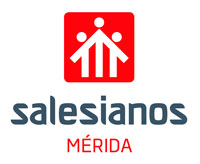 Estándares evaluablesTodos los recogidos en el Decreto 98/2016 para esta asignatura. Se pueden consultar en el siguiente enlace: http://doe.gobex.es/pdfs/doe/2016/1290o/16040111.pdfEstándares mínimosBloque 1. Procesos, métodos y actitudes en matemáticas.–  Expresa verbalmente de forma razonada el proceso seguido en la resolución de un problema, con el rigor y la precisión adecuados. –  Analiza y comprende el enunciado a resolver (datos, relaciones entre los datos, condiciones, conocimientos matemáticos necesarios, etc.). –  Realiza  estimaciones  y  elabora  conjeturas  sobre  los  resultados  de  los problemas a resolver, contrastando su validez y valorando su utilidad y eficacia. –  Utiliza estrategias heurísticas y procesos de razonamiento en la resolución de problemas, reflexionando sobre el proceso seguido. –  Usa  el  lenguaje,  la  notación  y los  símbolos  matemáticos  adecuados  al contexto y a la situación. –  Utiliza argumentos, justificaciones, explicaciones y razonamientos explícitos y coherentes. –  Emplea  las  herramientas  tecnológicas  adecuadas  al  tipo  de  problema, situación a resolver o propiedad o teorema a demostrar. –  Profundiza  en  la  resolución  de  algunos  problemas  planteando  nuevas preguntas, generalizando la situación o los resultados, etc. –  Busca  conexiones  entre  contextos  de  la  realidad  y  del  mundo  de  las matemáticas (la historia de la humanidad y la historia de las matemáticas; arte y matemáticas; ciencias sociales y matemáticas, etc.). –  Identifica situaciones problemáticas de la realidad, susceptibles de contener problemas de interés. –  Establece  conexiones  entre  el  problema  del  mundo  real  y  el  mundo matemático: identificando del problema o problemas matemáticos que subyacen en él, así como los conocimientos matemáticos necesarios. –  Usa, elabora o construye modelos matemáticos adecuados que permitan la resolución del problema o problemas dentro del campo de las matemáticas. –  Interpreta la solución matemática del problema en el contexto de la realidad. –  Realiza simulaciones  y predicciones,  en el contexto real, para valorar la adecuación y las limitaciones de los modelos, proponiendo mejoras que aumenten su eficacia. –  Toma  decisiones   en  los  procesos   (de  resolución   de  problemas,   de investigación, de matematización o de modelización) valorando las consecuencias de las mismas y la conveniencia por su sencillez y utilidad. 				Bloque 2. Números y álgebra. 							 –  Dispone en forma de matriz información procedente del ámbito social para poder resolver problemas con mayor eficacia. –  Utiliza  el  lenguaje  matricial  para  representar  datos  facilitados  mediante tablas y para representar sistemas de ecuaciones lineales. –  Realiza  operaciones  con  matrices  y  aplica  las  propiedades  de  estas operaciones adecuadamente. –  Formula algebraicamente las restricciones indicadas en una situación de la vida real, el sistema de ecuaciones lineales planteado (como máximo de tres ecuaciones y tres incógnitas), lo resuelve en los casos que sea posible, y lo aplica para resolver problemas en contextos reales. –  Aplica  las  técnicas  gráficas  de  programación  lineal  bidimensional  para resolver problemas de optimización de funciones lineales que están sujetas a restricciones e interpreta los resultados obtenidos en el contexto del problema. Bloque 3. Análisis. –  Modeliza  con ayuda de funciones  problemas  planteados  en las ciencias sociales y los describe mediante el estudio de la continuidad, tendencias, ramas infinitas, corte con los ejes, etc. –  Calcula las asíntotas de funciones racionales, exponenciales y logarítmicas sencillas. –  Estudia la continuidad en un punto de una función elemental o definida a trozos utilizando el concepto de límite. –  Representa funciones y obtiene la expresión algebraica a partir de datos relativos a sus propiedades locales o globales y extrae conclusiones en problemas derivados de situaciones reales. –  Plantea problemas de optimización sobre fenómenos relacionados con las ciencias sociales, los resuelve e interpreta el resultado obtenido dentro del contexto. –  Aplica la regla de Barrow al cálculo de integrales definidas de funciones elementales inmediatas. –  Aplica el concepto  de integral  definida  para calcular  el área de recintos planos delimitados por una o dos curvas. 																Bloque 4. Estadística y Probabilidad. –  Calcula la probabilidad de sucesos en experimentos simples y compuestos mediante la regla de Laplace, las fórmulas derivadas de la axiomática de Kolmogorov y diferentes técnicas de recuento. –  Calcula probabilidades de sucesos a partir de los sucesos que constituyen una partición del espacio muestral. Calcula la probabilidad final de un suceso aplicando la fórmula de Bayes. –  Resuelve   una   situación   relacionada   con   la  toma   de   decisiones   en condiciones de incertidumbre en función de la probabilidad de las distintas opciones. –  Valora  la  representatividad  de  una  muestra  a  partir  de  su  proceso  de selección. –  Calcula estimadores puntuales para la media, varianza, desviación típica y proporción poblacionales, y lo aplica a problemas reales. –  Calcula probabilidades asociadas a la distribución de la media muestral y de la proporción muestral, aproximándolas por la distribución normal de parámetros adecuados a cada situación, y lo aplica a problemas de situaciones reales. –  Construye,  en contextos  reales, un intervalo de confianza  para la media poblacional de una distribución normal con desviación típica conocida. –  Construye,  en contextos  reales, un intervalo de confianza  para la media poblacional y para la proporción en el caso de muestras grandes. –  Relaciona el error y la confianza de un intervalo de confianza con el tamaño muestral y calcula cada uno de estos tres elementos conocidos los otros dos y lo aplica en situaciones reales. –  Utiliza las herramientas necesarias para estimar parámetros desconocidos de una población y presentar las inferencias obtenidas mediante un vocabulario y representaciones adecuadas.–  Identifica  y  analiza  los  elementos  de  una  ficha  técnica  en  un  estudio estadístico sencillo. –  Analiza de forma crítica y argumentada información estadística presente en los medios de comunicación y otros ámbitos de la vida cotidiana.Criterios de evaluaciónTodos los recogidos en el Decreto 98/2016 para esta asignatura. Se pueden consultar en el siguiente enlace: http://doe.gobex.es/pdfs/doe/2016/1290o/16040111.pdfCriterios de calificaciónInstrumentos de evaluaciónOBSERVACIÓN: Se realizará un control por evaluación. Si la nota del control es inferior a la nota de bloque de exámenes se anula la nota del control.Criterios de promoción y titulaciónLos recogidos en el Decreto 98/2016. Se pueden consultar en el siguiente enlace: http://doe.gobex.es/pdfs/doe/2016/1290o/16040111.pdfRecuperación de evaluacionesLas evaluaciones suspensas se recuperan con el examen de repaso al comienzo de la evaluación siguiente. Si la nota del examen de repaso es superior a la obtenida en la evaluación, quedará como nota definitiva la nota obtenida en ese examen. Si la nota del examen de repaso es inferior a la de la evaluación quedará esta última como definitiva.Recuperación de pendientesNota de septiembrePrueba escrita de los estándares del curso